Video No. P 1022Video Music : Same As or If any choice please send me Youtub Link by mail and Mention in form also.Link : 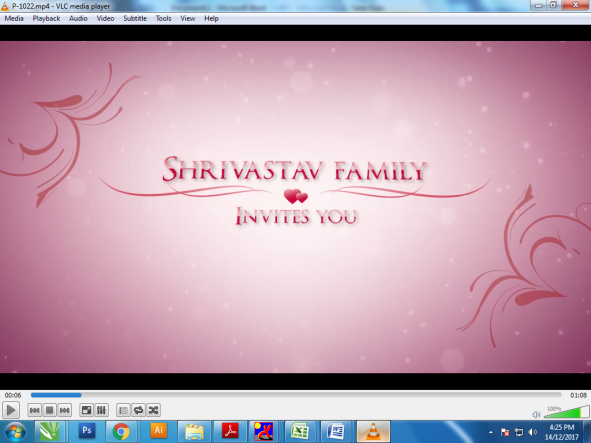 Slide : 1 (Family name)Invites You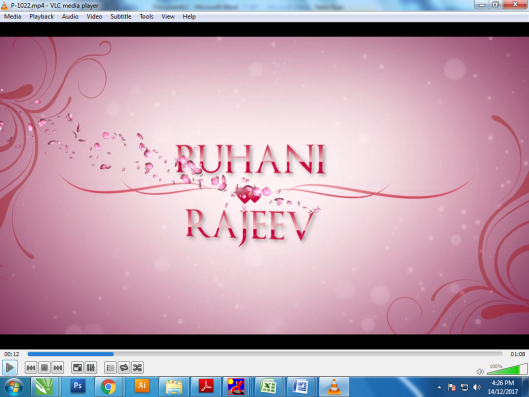 Slide : 2 (couple name)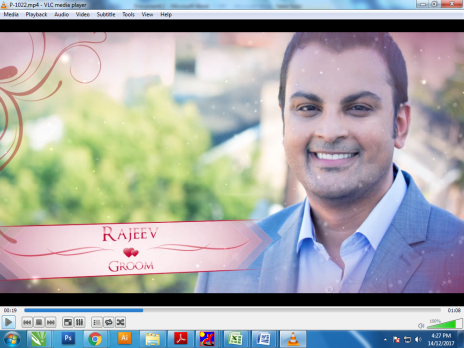 Slide : 3 (Groom Photograph & name)(High Resolution : Minimum 800 x 800 pixel)Please rename your photograph with the name of Slide 3Send your photograph by E-mailGroom Name :(If you are from bride side so first photo will come Bride photo and from groom side so first photo will come groom photo)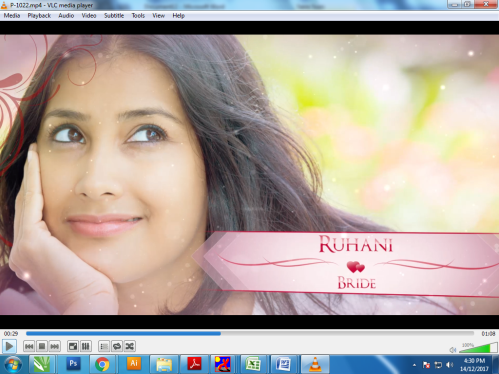 Slide : 4 (Bride Photograph & name)(High Resolution : Minimum 800 x 800 pixel)Please rename your photograph with the name of Slide 3Send your photograph by E-mailBride Name :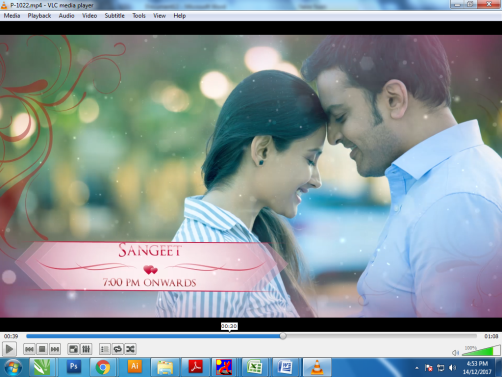 Slide : 5 (Couple Photograph & Function detail)(High Resolution : Minimum 800 x 800 pixel)Please rename your photograph with the name of Slide 3Send your photograph by E-mailFunction Detail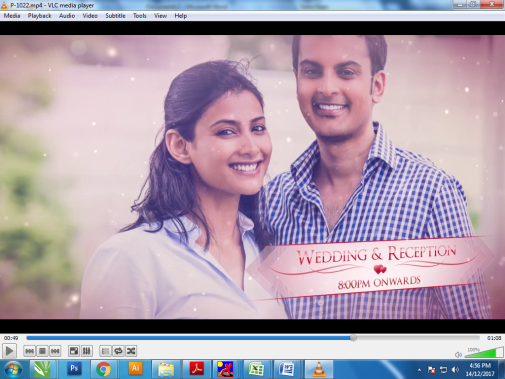 Slide : 6 (Couple Photograph & Function detail)(High Resolution : Minimum 800 x 800 pixel)Please rename your photograph with the name of Slide 3Send your photograph by E-mailFunction Detail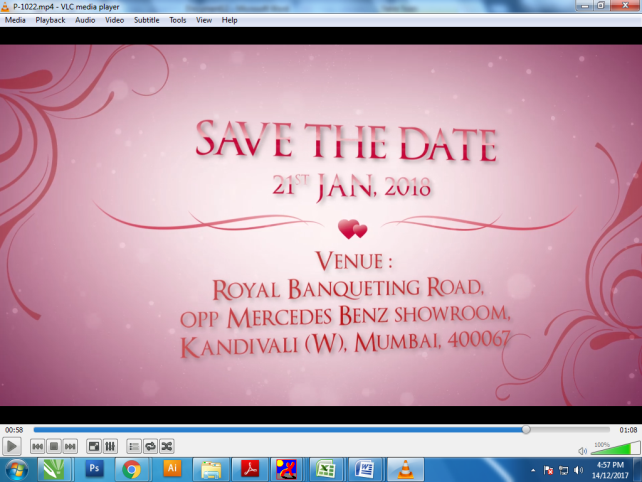 Slide : 7 (Save the Date & Venue detail)Save the DateVenueSame As 